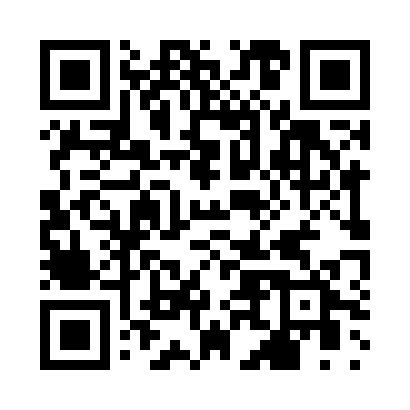 Prayer times for Adhravastos, GreeceWed 1 May 2024 - Fri 31 May 2024High Latitude Method: Angle Based RulePrayer Calculation Method: Muslim World LeagueAsar Calculation Method: HanafiPrayer times provided by https://www.salahtimes.comDateDayFajrSunriseDhuhrAsrMaghribIsha1Wed4:516:261:156:048:049:322Thu4:506:251:146:058:059:343Fri4:496:241:146:058:059:354Sat4:476:231:146:068:069:365Sun4:466:221:146:068:079:376Mon4:456:211:146:078:089:387Tue4:436:201:146:078:099:398Wed4:426:191:146:078:109:409Thu4:416:181:146:088:109:4210Fri4:396:171:146:088:119:4311Sat4:386:161:146:098:129:4412Sun4:376:151:146:098:139:4513Mon4:366:151:146:098:149:4614Tue4:356:141:146:108:149:4715Wed4:346:131:146:108:159:4816Thu4:326:121:146:118:169:5017Fri4:316:121:146:118:179:5118Sat4:306:111:146:128:179:5219Sun4:296:101:146:128:189:5320Mon4:286:101:146:128:199:5421Tue4:276:091:146:138:209:5522Wed4:266:081:146:138:209:5623Thu4:256:081:146:148:219:5724Fri4:256:071:146:148:229:5825Sat4:246:071:156:148:239:5926Sun4:236:061:156:158:2310:0027Mon4:226:061:156:158:2410:0128Tue4:216:051:156:158:2510:0229Wed4:216:051:156:168:2510:0330Thu4:206:051:156:168:2610:0431Fri4:196:041:156:178:2710:05